KSC slēgto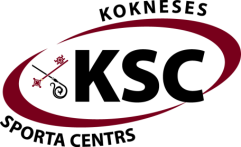 pārbaudes sacensību NOLIKUMSMĒRĶI UN UZDEVUMIPārbaudīt audzēkņu sportisko sagatavotību pirms ziemas sezonas sagatavošanās posma.Iepazīstināt ar vieglatlētikas sacensībām sākumskolas vecuma bērnus.SACENSĪBU VIETA UN LAIKS Sacensības notiek Kokneses sporta centra stadionā 2022.gada 27.septembrī plkst. 16:30. DALĪBNIEKISacensībās piedalās ANSS esošo Kokneses grupu audzēkņi un topošo grupu audzēkņi.U12, U10 zēni un meitenes (2011.dz.g. un jaunāki)OPEN (2010. dz.g. un vecāki)PIETEIKŠANĀS UN FINANSIĀLIE NOTEIKUMIDalībnieki piesakās sacensībām uz vietas sacensību dienā pirms katras disciplīnas sākuma. Sacensībās nav dalības maksa. SACENSĪBU DISCIPLĪNAS UN UZVARĒTĀJU NOTEIKŠANASacensības norisināsies šādās disciplīnās: U10 (2013. un jaunāki), U12 (2011.-2012.)  –  bērnu trīscīņa (60m, tāllēkšana, 200m)OPEN (2010.g un vecāki) – 60m, 100m, 800m, 1000m soļošana.SACENSĪBU VADĪBASacensības organizē Kokneses sporta centrs.TIESNEŠISacensības tiesā organizatoru nozīmēti tiesneši, sacensības protokolē organizatoru nozīmēti sekretāri.CITI NOTEIKUMISacensību organizatori un tiesneši garantē godīgu un precīzu sacensību izvešanas kārtību un to prasīs arī no sacensību dalībniekiem. Katrs dalībnieks atbild par savu atbilstību sacensību nolikumam. Dalībnieks ar savu parakstu pieteikumā apliecina veselības stāvokļa atbilstību izvēlētajai slodzei.PRIVĀTUMS Piesakoties sacensībām, jūs piekrītat, ka jūsu personas dati (vārds, uzvārds, vecums) un jūsu sniegums un rezultāti var tikt izmantoti sacensību atspoguļošanai, kā arī sacensības var tikt fotografētas un/vai filmētas un iegūtie foto/video materiāli var būt publiski pieejami sabiedrības informēšanai par sacensību norisi.